                  SEQUÊNCIA DIDÁTICA – MÚSICA – 24/08 A 28/08 – 4º ANONesta aula vocês devem assistir a vídeo aula que está no link abaixo até o final.https://youtu.be/XaXfQp1GOlULogo em seguida responder as questões, observem que o exercício 01 é para grafar a nota nas linhas e nos espaços da pauta, não preciosa desenhar nenhuma linha a mais. E o exercício número 02 é somente linhas e espaços suplementares. Assistam a vídeo aula até o final. Qualquer dúvida estou à disposição.Copiem a atividade no caderno, quem realizar a impressão pode colar.Exercício nº 1: Grafar a nota na linha ou no espaço indicado.a) 1ª linha  	b) 3º espaço	c) 2º espaço	d) 4ª linha	e) 1ª espaço 	f) 1º espaço 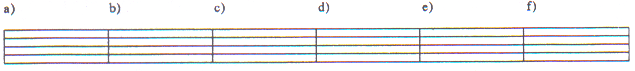 Exercício nº 2: Grafar a nota na linha ou no espaço indicado.a) 2ª linha supl. Sup.  	          b) 2º espaço supl. Inf.	            c) 3º espaço supl. sup	d) 1ª linha supl. Inf.	          e) 2ª espaço supl. Sup.             f) 4º linha supl. Inf.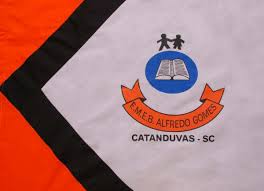 ESCOLA MUNICIPAL DE EDUCAÇÃO BÁSICA ALFREDO GOMES.DIRETORA: IVÂNIA NORA.ASSESSORA PEDAGÓGICA: SIMONE ANDRÉA CARL.ASSESSORA TÉCNICA ADM.: TANIA N. DE ÁVILA.PROFESSORA: PAULO ANDRÉ KLEIN.DISCIPLINA: MÚSICA.CATANDUVAS – SCANO 2020 